Publicado en VALENCIA el 22/04/2021 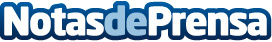 Straumann Group y Centro Odontológico Valenciano firman acuerdo para la generación de sinergias y alianzasImportante acuerdo de colaboración entre Centro Odontológico Valenciano y Straumann Group que persigue la generación de sinergias y alianzas estratégicas con el fin de aportar crecimiento y mejora sectorial a través de la prestación de servicios de salud bucodental con los productos de la marca más consolidada del sector, la formación especializada, I+D y apoyo al emprendimientoDatos de contacto:Centro Odontológico Valenciano961 486 752Nota de prensa publicada en: https://www.notasdeprensa.es/straumann-group-y-centro-odontologico Categorias: Medicina Valencia Recursos humanos Innovación Tecnológica Odontología http://www.notasdeprensa.es